«АЯУЛЫ  КҮЗ, АЛТЫН КҮЗ - 2023»Мектебімізде 8-10 сынып оқушылар арасында  «АЯУЛЫ  КҮЗ, АЛТЫН КҮЗ - 2023» кеші өткізілді. Кеш барысында оқушылар белсене қатысып, жүлделі орындармен марапатталды.   Сайысқа  қатысушылардың арасынан күз ханшайымын және күз ханзадасын анықтау. Оқушылардың тапқырлығын, шеберлігін бақылау мақсатында ұйымдастырылды.«КРАТКАЯ ОСЕНЬ, ЗОЛОТАЯ ОСЕНЬ – 2023»В нашей школе среди учащихся 8-10 классов прошел праздник «КОРОТКАЯ ОСЕНЬ, ЗОЛОТАЯ ОСЕНЬ – 2023». В ходе вечера студенты приняли активное участие и были награждены призами. Определение осенней принцессы и осеннего принца среди участников конкурса. Оно было организовано с целью проверки изобретательности и мастерства учеников.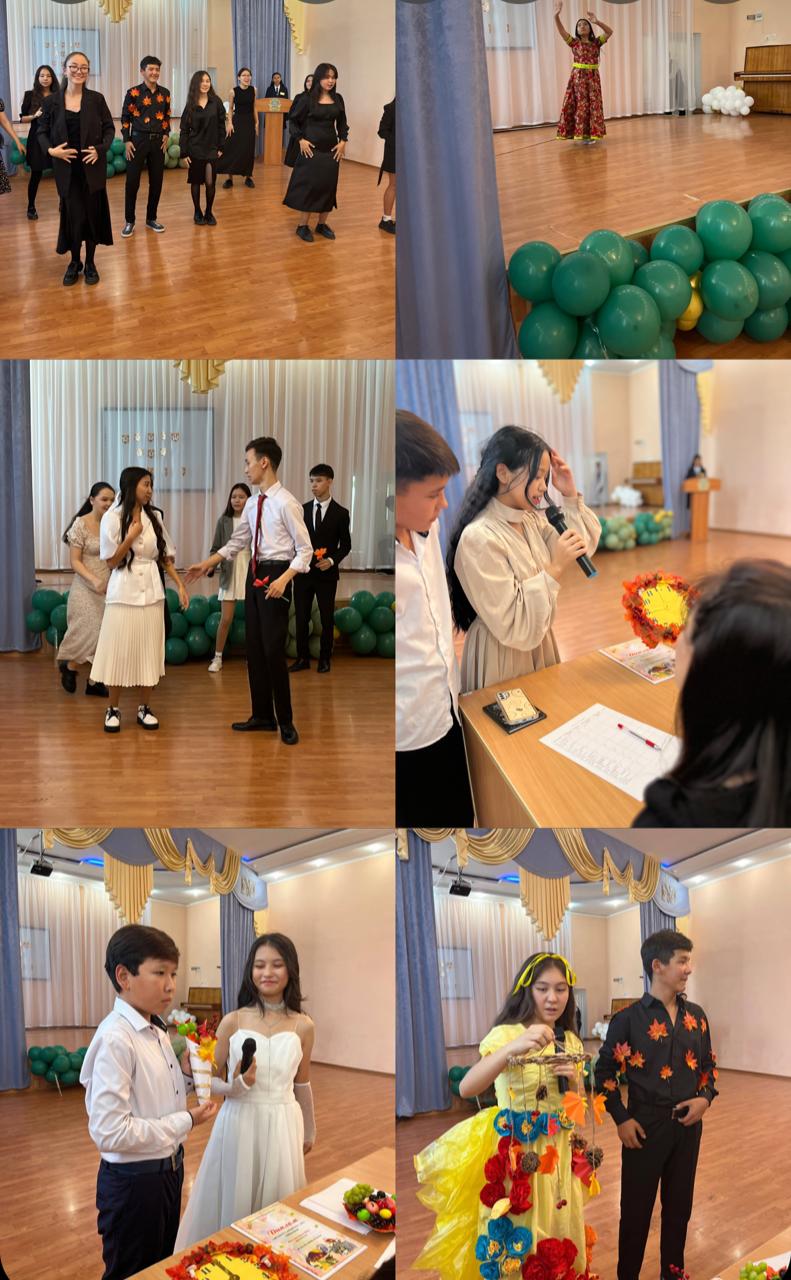 